       КАРАР	                                                                       ПОСТАНОВЛЕНИЕ                                                                                                                                                                                                                                       Об утверждении Порядка предоставления субсидии из бюджета сельского поселения Бишкураевский сельсовет муниципального района Туймазинский район муниципальным бюджетным и автономным учреждениям, муниципальным унитарным предприятиям сельского поселения Бишкураевский сельсовет муниципального района Туймазинский район на осуществление указанными учреждениями и предприятиями капитальных вложений в объекты капитального строительства муниципальной собственности и приобретение объектов недвижимого имущества в муниципальную  собственность сельского поселения Бишкураевский сельсовет муниципального района Туймазинский район                  В соответствии со статьей 78.2 Бюджетного кодекса Российской Федерации ПОСТАНОВЛЯЮ:1. Утвердить прилагаемый Порядок предоставления субсидии из бюджета сельского поселения  Бишкураевский сельсовет муниципального района Туймазинский район муниципальным бюджетным и автономным учреждениям, муниципальным унитарным предприятиям сельского поселения Бишкураевский сельсовет муниципального района Туймазинский район на осуществление указанными учреждениями и предприятиями капитальных вложений в объекты капитального строительства муниципальной собственности и приобретение объектов недвижимого имущества в муниципальную  собственность сельского поселения Бишкураевский сельсовет муниципального района Туймазинский район.                2. Контроль за исполнением настоящего постановления возлагаю на себяГлава сельского поселенияБишкураевский сельсоветмуниципального районаТуймазинский район РБ				        С.Л. Мухаметьярова  № 34от 09.09.2022 г.Порядок предоставления субсидии из бюджета сельского поселения Бишкураевский сельсовет муниципального района Туймазинский район муниципальным бюджетным и автономным учреждениям, муниципальным унитарным предприятиям сельского поселения Бишкураевский сельсовет муниципального района Туймазинский район на осуществление указанными учреждениями и предприятиями капитальных вложений в объекты капитального строительства муниципальной собственности и приобретение объектов недвижимого имущества в муниципальную  собственность сельского поселения Бишкураевский сельсовет муниципального района Туймазинский район1. Настоящий Порядок в соответствии со статьей 78.2 Бюджетного кодекса Российской Федерации устанавливает правила предоставления муниципальным бюджетным и автономным учреждениям сельского поселения Бишкураевский сельсовет муниципального района Туймазинский район, муниципальным унитарным предприятиям сельского поселения Бишкураевский сельсовет муниципального района Туймазинский район (далее соответственно - учреждения, предприятия) субсидии на осуществление указанными учреждениями и предприятиями капитальных вложений в объекты капитального строительства муниципальной собственности сельского поселения Бишкураевский сельсовет муниципального района Туймазинский район или приобретение объектов недвижимого имущества в муниципальную собственность сельского поселения Бишкураевский сельсовет муниципального района Туймазинский район (далее соответственно - субсидия, объекты) с последующим увеличением стоимости основных средств, находящихся на праве оперативного управления у учреждений и предприятий, или уставного фонда предприятий, основанных на праве хозяйственного ведения.2. При исполнении бюджета сельского поселения Бишкураевский сельсовет муниципального района Туймазинский район не допускается предоставление:бюджетных инвестиций в объекты, по которым принято решение о предоставлении субсидии, предусмотренное пунктом 2 статьи 78.2 Бюджетного кодекса Российской Федерации;субсидии, предусмотренной статьей 78.2 Бюджетного кодекса Российской Федерации в отношении объектов, по которым принято решение о подготовке и реализации бюджетных инвестиций, предусмотренное пунктом 2 статьи 79 Бюджетного кодекса Российской Федерации.3. Субсидия предоставляется учреждениям и предприятиям в пределах средств, предусмотренных Решением о бюджете сельского поселения Бишкураевский сельсовет муниципального района Туймазинский район на соответствующий финансовый год и плановый период, республиканской адресной инвестиционной программой на соответствующий финансовый год и плановый период (далее - РАИП), в пределах лимитов бюджетных обязательств на предоставление субсидии, доведенных в установленном порядке получателю бюджетных средств, предоставляющему субсидию.4. Предоставление субсидии осуществляется в соответствии с соглашением, заключенным между получателем бюджетных средств, предоставляющим субсидию, и учреждением или предприятием (далее - соглашение о предоставлении субсидии) на срок, не превышающий срока действия утвержденных лимитов бюджетных обязательств на предоставление субсидии.5. Соглашение о предоставлении субсидии заключается отдельно в отношении каждого объекта и должно содержать:а) цель предоставления субсидии и ее объем с разбивкой по годам, с указанием наименования объекта, его мощности, сроков строительства (реконструкции, в том числе с элементами реставрации, технического перевооружения) или приобретения объекта, рассчитанного в ценах соответствующих лет стоимости объекта (сметной или предполагаемой (предельной) либо стоимости приобретения объекта недвижимого имущества в муниципальную собственность), соответствующих РАИП, а также с указанием общего объема капитальных вложений за счет всех источников финансового обеспечения, в том числе объема предоставляемой субсидии, соответствующего соглашению. Объем предоставляемой субсидии должен соответствовать объему бюджетных ассигнований на предоставление субсидии, предусмотренному РАИП;б) положения, устанавливающие права и обязанности сторон соглашения о предоставлении субсидии и порядок их взаимодействия при реализации соглашения о предоставлении субсидии;в) условие о соблюдении муниципальным автономным учреждением муниципального района Туймазинский район, предприятием при использовании субсидии положений, установленных законодательством Российской Федерации о контрактной системе в сфере закупок товаров, работ, услуг для обеспечения муниципальных нужд;г) положения, устанавливающие обязанность муниципального автономного учреждения сельского поселения Бишкураевский сельсовет муниципального района Туймазинский район, предприятия по открытию в финансовом управлении Администрации муниципального района Туймазинский район Республики Башкортостан лицевого счета для учета операций по получению и использованию субсидии (далее - соответствующий лицевой счет);д) обязательство предприятия осуществлять без использования субсидии разработку проектной документации на объекты капитального строительства (приобретение прав на использование типовой проектной документации, информация о которой включена в реестр типовой проектной документации) и проведение инженерных изысканий, выполняемых для подготовки такой проектной документации, проведение технологического и ценового аудита инвестиционных проектов по строительству (реконструкции, в том числе с элементами реставрации, техническому перевооружению) объектов капитального строительства, проведение государственной экспертизы проектной документации и результатов инженерных изысканий и проведение проверки достоверности определения сметной стоимости объектов капитального строительства, на финансовое обеспечение строительства (реконструкции, в том числе с элементами реставрации, технического перевооружения) которых планируется предоставление субсидии, если предоставление субсидии на эти цели не предусмотрено РАИП;е) обязательство учреждения осуществлять расходы, связанные с проведением мероприятий, указанных в подпункте "д" настоящего пункта, без использования субсидии, если предоставление субсидии на эти цели не предусмотрено РАИП;ж) обязательство предприятия осуществлять эксплуатационные расходы, необходимые для содержания объекта после ввода его в эксплуатацию (приобретения), без использования на эти цели бюджетных средств;з) обязательство учреждения осуществлять эксплуатационные расходы, необходимые для содержания объекта после ввода его в эксплуатацию (приобретения), за счет средств, предоставляемых из бюджета сельского поселения Бишкураевский сельсовет муниципального района Туймазинский район в объеме, не превышающем размера соответствующих нормативных затрат, применяемых при расчете субсидии на финансовое обеспечение выполнения ими государственного задания на оказание государственных услуг (выполнение работ);и) сроки (порядок определения сроков) перечисления субсидии на соответствующий лицевой счет;к) положения, устанавливающие право получателя бюджетных средств, предоставляющего субсидию, на проведение проверок соблюдения учреждением или предприятием условий, установленных соглашением о предоставлении субсидии;л) порядок возврата учреждением или предприятием средств в объеме остатка не использованной на начало очередного финансового года перечисленной в предшествующем финансовом году субсидии в случае отсутствия решения получателя бюджетных средств, предоставляющего субсидию, о наличии потребности направления этих средств на цели предоставления субсидии;м) порядок возврата сумм, использованных учреждением или предприятием, в случае установления по результатам проверок фактов нарушения целей и условий, определенных соглашением о предоставлении субсидии;н) положения, предусматривающие приостановление предоставления субсидии либо сокращение объема предоставляемой субсидии в связи с нарушением учреждением или предприятием условия о софинансировании капитальных вложений в объекты за счет иных источников финансирования в случае, если соглашением о предоставлении субсидии предусмотрено такое условие;о) порядок и сроки представления учреждением или предприятием отчетности об использовании субсидии;п) случаи и порядок внесения изменений в соглашение о предоставлении субсидии, в том числе в случае уменьшения получателю бюджетных средств, предоставляющему субсидию, ранее доведенных в установленном порядке лимитов бюджетных обязательств на предоставление субсидии, а также случаи и порядок досрочного прекращения соглашения о предоставлении субсидии.В случае предоставления субсидии на финансирование объектов муниципального бюджетного учреждения муниципального района Туймазинский район, осуществляющего в соответствии с Решением о бюджете сельского поселения Бишкураевский сельсовет муниципального района Туймазинский район на соответствующий период полномочия главного распорядителя средств бюджета сельского поселения Бишкураевский сельсовет муниципального района Туймазинский район, соглашение о предоставлении субсидии не заключается.6. Перечисление субсидии осуществляется получателем бюджетных средств, предоставляющим субсидию, на соответствующие лицевые счета учреждения или предприятия, открытые в финансовом управлении Администрации муниципального района Туймазинский район Республики Башкортостан.7. Учреждения, предприятия в соответствии со сроками платежей, которые установлены соглашением, направляют получателю бюджетных средств, предоставляющему субсидию, заявку на финансирование объектов и мероприятий РАИП.8. Получатель бюджетных средств, предоставляющий субсидию, на основании соответствующих заявок учреждения, предприятия направляет в Администрацию сельского поселения Бишкураевский сельсовет муниципального района Туймазинский район Республики Башкортостан заявку на предоставление субсидии с указанием кодов бюджетной классификации и обоснованием необходимости осуществления данных расходов для включения в установленном порядке в сводную заявку на финансирование объектов и мероприятий РАИП.9. Санкционирование расходов учреждения или предприятия, источником финансового обеспечения которых является субсидия, осуществляется в порядке, установленном Администрацией сельского поселения Бишкураевский сельсовет муниципального района Туймазинский район Республики Башкортостан.10. Информация о сроках и объемах оплаты по муниципальным контрактам, заключенным в целях строительства (реконструкции, в том числе с элементами реставрации, технического перевооружения) и (или) приобретения объектов, а также о сроках и объемах перечисления субсидии учреждениям и предприятиям учитывается при формировании прогноза кассовых выплат из бюджета сельского поселения Бишкураевский сельсовет муниципального района Туймазинский район, необходимого для составления в установленном порядке кассового плана исполнения бюджета муниципального района Туймазинский район.11. Не использованные на начало очередного финансового года остатки субсидии подлежат перечислению предприятиями или учреждениями в бюджет сельского поселения Бишкураевский сельсовет муниципального района Туймазинский район в установленном порядке.12. Решение получателя бюджетных средств, предоставляющего субсидию, о наличии потребности учреждения или предприятия в не использованных на начало очередного финансового года остатках субсидии подлежит согласованию с Администрацией сельского поселения Бишкураевский сельсовет муниципального района Туймазинский район с одновременным представлением пояснительной записки, содержащей обоснование такого решения.13. Получателем бюджетных средств, предоставившим субсидию, и органами государственного финансового контроля осуществляются проверки соблюдения учреждениями или предприятиями условий, целей и порядка предоставления субсидии.14. Получатель бюджетных средств, предоставляющий субсидию, представляет ежемесячно в финансовое управление Администрации муниципального района Туймазинский район Республики Башкортостан отчет об освоении субсидии, выделенной на финансирование объектов.Управляющий деламисельского поселения Бишкураевский  сельсоветмуниципального района Туймазинский район                                                        Р.А. Чермакова Башҡортостан Республикаһы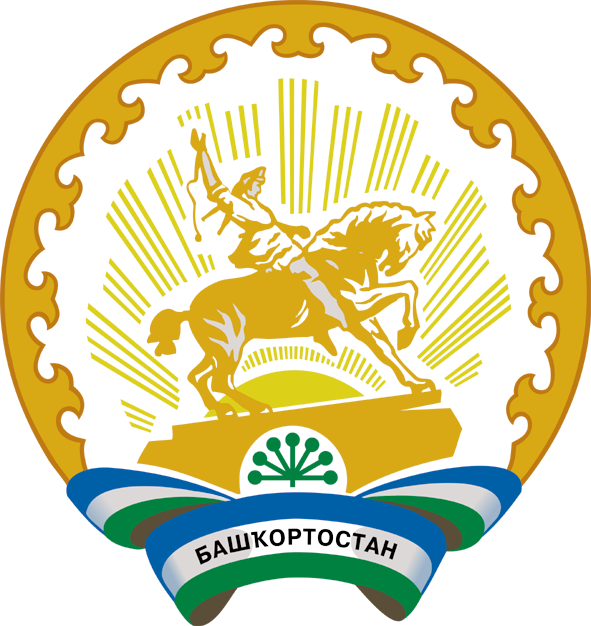 Республика БашкортостанБашҡортостан РеспубликаһыныңТуймазы районымуниципаль районыныңБишҡурай ауыл советыауыл биләмәһе башлығы452793, Бишҡурай ауылы,Совет урамы, 5АТел. 8(34782)34-3-85,34-3-41Глава сельского поселенияБишкураевский сельсоветмуниципального районаТуймазинский районРеспублики Башкортостан452793, село Бишкураево,ул.Советская, 5АТел. 8(34782)34-3-85,34-3-41Приложение к постановлению Администрациисельского поселения Бишкураевский сельсовет муниципального района Туймазинский район Республики Башкортостанот 09.09. 2022г. № 34